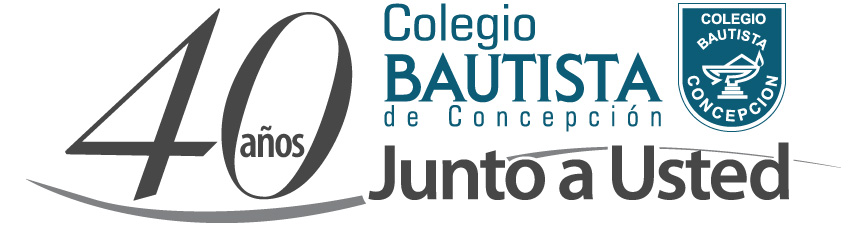 Equipo de Delibera Yo, Manuel José Ossandón Irarrázabal, Senador de la República, otorgo mi apoyo y patrocinio a la iniciativa de Ley “Ley de Educación Ciudadana” del equipo del Colegio Bautista, en virtud de ser un aporte a un tema tan relevante como lo es la educación, la formación de ciudadanos y la sociedad libre.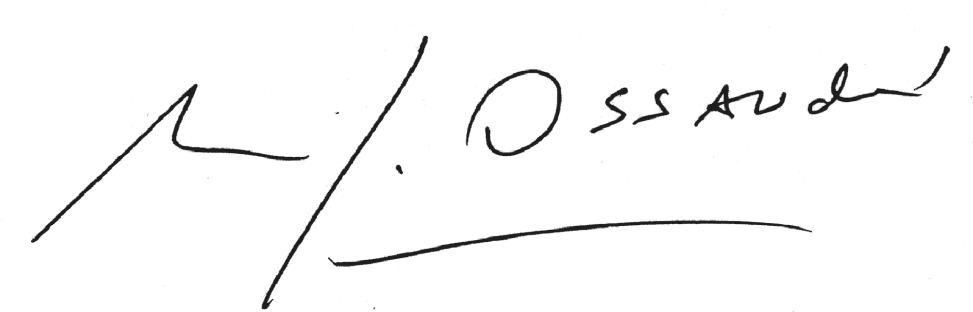                                                Manuel José Ossandón I.                                                              SenadorValparaíso, 31 de Agosto de 2016